7 класс ответы. Максимальное количество баллов-1008 класс ответы. Максимальное количество баллов-100 Задание 1. Прочитайте отрывок из исторического источника и укажите, кто автор представленного текста. (1 балл)«Как в моей власти поместить тебя на этом троне, так в моей власти лежит и снять тебя!»1)Иван III;2)Василий III;3)Иван IV;4)Петр I;Задание 2. Прочитайте отрывок из литературного произведения и укажите годы правления государя, описание которого представлено в отрывке (2 балла)Благотворить — героев цель.
Для сердца твоего не чужды
Права народов и земель
И их существенные нужды.
О царь! Весь мир глядит на нас
И ждет иль рабства, иль свободы!
Лишь( …) может глас
От бурь и бед спасать народы…1)1762-1796 гг.;2)1796-1801 гг.;3)1801-1825 гг.;4)1855-1881 гг.Задание 3. Ниже приведено описание деятельности одного из приказов в XVII в. Определите его название. (2 балла)«…а в нем сидит диак,  да подьячих с 10 человек,  и  ведают  они  и делают дела всякие царские,  тайные и явные;  и в тот Приказ бояре и думные люди не  входят  и  дел  не ведают,  кроме самого царя. <…> А устроен  тот Приказ при нынешнем царе,  для того чтоб его царская мысль и дела исполнилися все по его хотению,  а бояре б и  думные люди о том ни о чем не ведали»1) разбойный;2) челобитный;3) посольский;4) тайных дел.Задание 4. В приведенном ниже списке названы мирные договоры, заключенные по результатам русско- турецких воин. Расположите их в хронологической последовательности. В столбике справа укажите, с каким итогом для России закончились эти воины (победа/поражение).(по 1 баллу за каждое верное соответствие договора и итога+ 1 балл за верное указание хронологической последовательности=8 баллов)1)Бухарестский;2) Константинопольский;3) Парижский4) Сан-Стефанский;5) Кючук-Кайнарджийский;6) Ясский;7) ПрутскийЗадание 5. Вставьте пропущенное в ряду имя. Ответ внесите в таблицу (по 2 балла за каждый верный ответ= 6 баллов).А) Василий І – Евдокия Дмитриевна Суздальская; Василий ІІ – Софья Витовтовна; Иван ІІІ – Мария Ярославна Серпуховская; Василий ІІІ – Софья Фоминична Палеолог; Иван IV – …Б) Иван ІІІ – Мария Борисовна Тверская; Василий III – Соломония Юрьевна Сабурова; Иван IV – …  В) «Он заявил, что прочно лишь государство, основанное на законе, который чтут все, начиная с монарха» – А.М. Курбский; «Мы своих холопов вольны казнить, вольны и миловать» – …Задание 6. Изучите представленные фотографии и заполните таблицу (по 1 баллу за каждую верную строку, максимально 10 баллов).Задание 7. Рассмотрите карту и ответьте на вопросы к ней (макс. 8 баллов).7.1.Рущукское сражение (1балл); 7.2. 22 июня 1811 года (1балл);7.3. Рущукско-слободзейская операция (1балл);7.4.Русские потеряли 500 человек, а турки свыше 5000(1балл);7.5.Бухарестский(1балл);7.6.Кутузов М.И. (1балл);7.7. 1)Россия согласилась вернуть Турции Молдавию и Валахию, присоединив лишь Бессарабию с границей по реке Прут (1балл);2)Турция обещала не воевать против России (1балл).Задание 8. Прочитайте текст. Заполните пробелы в тексте. Ответ оформите в виде перечня элементов под соответствующими номерами (максимум 8 баллов, по 1 за каждую верную вставку).Задание 9.Текст 9.1. «Повесть о Шевкале»-2 балла9.2. 1327 год – 1 балл9.3. Иван Калита получил ярлык на княжение вместе с Александром Владимировичем Суздальским и право самостоятельного сбора дани- 2 баллаИСТОРИЧЕСКОЕ ЭССЕ.Максимальная оценка — 50 балловВведение и заключение (до 15 баллов). Основные критерии оценивания:1.          Обоснованность  выбора  темы   и     задач,  которые  ставит  перед  собой   в  своей  работе участник). Оценивается вводная часть к работе - не более 10 баллов.Разбиваем на 2 критерия по 5 баллов:Максимально 5 баллов за внятное оригинальное объяснение, демонстрирующее заинтересованность в теме.4 балла за внятное объяснение без демонстрации особой личной заинтересованности.3 балла за формальное объяснение в неск. предложениях.1-2 балла за одну фразу (я выбрал, т.к. мне интересно или т.к. период важен).0 баллов нет объяснения.Максимально 5 баллов за четкую постановку  проблемы и 4 задач работы, исходя из понимания смысла высказывания (мне предстоит ответить на такие-то вопросы, я должен буду высказаться, определить свое отношение к таким-то проблемам и т.д.).4  балла за понимание в целом смысла высказывания без выделения отдельных задач или задачи работы сформулированы менее четко, часто описательно.3   балла за понимание  в  целом  смысла высказывания  без  выделения  отдельных задач или за сформулированные задачи без привязки к высказыванию.1-2 балла есть недопонимание смысла высказывания в отдельных его частях, задачи работы не выделены. 0 баллов постановка задач, исходя из смысла, высказывания отсутствует. Высказывание понято неверно - почти всегда влечет за собой минимальную оценку за работу в целом.2.          При оценке заключения обращается внимание на умение автора делать конкретные выводы по сути своей позиции, исходя из смысла высказывания и задач, сформулированных во введении.Максимально 5 баллов за четкое подведение итогов с выделением основных позиций. 4 задачи - 4 вывода (плюс 1 балла за обобщение).1-2 балла выводы носят самый общий характер.О баллов - выводы не сделаны либо противоречат основному тексту.3.          Оценка основной части к работе (макс. 35 баллов):Каждая из 4-х выделенных проблем может принести до 5 баллов. Потеря каждой из позиций минус 5 баллов!При оценке каждой из выделенных проблем «работают» «старые критерии»:1.          грамотность использования исторических фактов и терминов;2.           - аргументированность авторской позиции. Итого до 20 баллов за раскрытие основных проблем.Далее максимум 5 баллов за «творчество»:Максимально 5 баллов — на протяжении всей работы автор демонстрирует ярко выраженную личную позицию, заинтересованность в теме, предлагает оригинальные (имеющие право на существование, исходя из фактов и историографии) мысли, проблемы и их решение. Работа написана хорошим литературным языком с учетом всех жанровых особенностей эссе.4  балла - личная позиция и заинтересованность проявляются время от времени, есть хотя бы одна оригинальная   идея.   Работа   написана   хорошим   литературным   языком   с   учетом   всех   жанровых особенностей эссе.3 балла - автор демонстрирует личную позицию и творческое начало хотя бы формально («как мне кажется», «я убежден», «меня увлекает» и т.д.). Работа написана грамотно с точки зрения стилистики русского языка. Текст предельно формализован (я выбрал такую-то тему потому-то, план моей работы будет такой-то и т.д.).0 баллов - пересказ учебника либо литературы без творческого начала вообще (Иван Грозный родился, женился и т.д.).Далее максимум 10 баллов за знание различных точек зрения (историки, современники): Максимально 10 баллов — участник корректно и конкретно излагает несколько позиций, отраженных в литературе или источниках с конкретными указаниями на авторов. Усиливает свою аргументацию ссылками. Работа с различными авторскими позициями ведется на протяжении всей работы. Т.е. привлечение источников и историографии не носит формальный «ритуальный» характер.8-9 баллов - участник корректно и конкретно излагает несколько позиций, отраженных в литературе или источниках без указаний на конкретные работы. Либо 2-3 позиции с указанием. Усиливает свою аргументацию ссылками. Т.е. привлечение источников и историографии не носит формальный «ритуальный» характер.6-7 баллов - участник знает неск. позиций в общих чертах (есть такая точка зрения, есть другая - по образцу ЕГЭ часть С). Использует историографию или источники хотя бы разово в своей аргументации.3-5 баллов - Приведенные цитаты не имеют прямого отношения к теме, т.е. привлечение источников и историографии носит формальный «ритуальный» характер. В таких работах историография, как правило, дается в начале, либо в конце работы.2 балла - участник сугубо символически что-то упоминает про разные точки зрения. О - разные точки зрения не упоминаются вообще.Темы эссе:1. «…подобно отцу Владимиру, Ярослав не был князем только в значении вождя дружины, который стремится в дальние стороны за завоеваниями, славою и добычею; Ярослав, как видно, был более князем-нарядником страны». (С.М. Соловьёв)2. «…положительное значение царя Ивана в истории нашего государства далеко не так велико, как можно было бы думать, судя по его замыслам и начинаниям, по шуму, какой производила его деятельность. Грозный царь больше задумывал, чем сделал, сильнее подействовал на воображение и нервы своих современников, чем на современный ему государственный порядок. Жизнь Московского государства и без Ивана устроилась бы так же, как она строилась до него и после него, но без него это устроение пошло бы легче и ровнее, чем оно шло при нём и после него: важнейшие политические вопросы были бы разрешены без тех потрясений, какие были им подготовлены. Важнее отрицательное значение этого царствования». (В.О. Ключевский)3. «Царь Алексей Михайлович умер неожиданно, не достигши старости, и оставил семейство своё в очень печальном для государства положении, предвещавшем большие смуты, и это в такое время, когда столько важных вопросов стояло на очереди, когда всё колебалось при страшном повороте на новый путь, когда при всеобщем истощении от прежних войн предстояла ещё опасная война с могущественными турками». (С.М. Соловьёв)4. «Политические идеалы первых дней царствования Александра I скоро стали признаваться несбыточной мечтой… Слабовольный Государь был способен одновременно мечтать о конституции и дрожать за самодержавие, думать об отмене крепостного права и вводить военные поселения, сменять смелых реформаторов строгими блюстителями порядка, приближать Кочубея, Новосильцева, Строгонова, Чарторыжского и дружить с грубым и тусклым Аракчеевым». (А.А. Верещагин)5. «Александр II немало предвосхитил своего преемника в том, что касается контрреформ. Как известно, контрреформы в правление Александра III предполагали исправление «ошибок 60-х годов», наступление на прежние либеральные преобразования. Но такое наступление предпринял сам реформатор Александр II, причём ещё в 1860-х годах, до осуществления всей программы реформ». (С.А. Ермолаев)ВСЕРОССИЙСКАЯ ОЛИМПИАДА ШКОЛЬНИКОВПО ИСТОРИИ. МУНИЦИПАЛЬНЫЙ ЭТАП. 10 КЛАССвремя выполнения работы 180 минут      максимальная оценка за работу: 100 балловЗадание 1. Назовите князя, заключившего Ореховский (Ореховецкий) мирный договор между Новгородом и Швецией, и год заключения договора (1 балл)Ответ: Юрий Данилович, 1323 год Задание 2. Кто из названных государственных деятелей возглавлял Посольский приказ в XVI веке? (1 балл)Ответ: 2346 Задание 3. По какому принципу образованы ряды (1 балл за каждый ряд, всего за ответ 4 балла).Ответ: 1) руководители Новгорода, избиравшиеся новгородским вечем,2) председатели Совета министров в начале XX века (до революции 1917 г.), 3) реформы Ивана Грозного (реформы Избранной рады),4) сражения Семилетней войны, в которых участвовала русская армия.Задание 4. Укажите, что является лишним к каждом ряду. Свой ответ поясните (4 балла).Князь, бояре, тиуны, закупы, огнищане, духовенствоОтвет: В ряду перечислены привилегироваванные слои населения по «Русской правде». Лишним являются закупы, которые относились зависимыми от кредитора до выплаты долгаА.Д. Меншиков, Ф.М. Апраксин, Г.И. Головкин, П.А. Толстой, Д.М. Голицын, А.И. Остерман, Х.А. Миних.Ответ: Назван первый состав Верховного тайного совета, утверждённый указом Екатерины I в феврале 1726 г. Лишним является фамилия Х.А. Миниха, который не входил в состав Тайного совета.Минск, Киев, Москва, Калач-на-Дону, Керчь, СевастопольОтвет: Названы города-герои, прославившиеся своей героической обороной во время Великой Отечественной войны 1941–1945 гг. Лишним является упоминание Калача-на-Дону, не удостоенного этого почётного званияПринятие Соборного уложения, роспуск боярской думы, попытка введение медных денег, создание монастырского приказа, принятие Новоторгового уставаОтвет: Перечислены реформы времён правления Алексея Михайловича. Лишним является роспуск боярской думы, которые был проведён Петром IЗадание 5. Восстановите правильную хронологическую последовательность событий (максимальный балл за все задания - 2). Ответ запишите в виде ряда цифр, отражающего последовательность событий:Задание 6. Соотнесите элементы правого и левого столбцов таблицы. В перечне справа есть лишняя характеристика (максимальный балл – 3).Ответ:Задание 7. Заполните пробелы в тексте. Ответ оформите в виде перечня элементов под соответствующими номерами (1 балл за каждый правильно заполненный пропуск, максимальный балл – 15).Ответ:1. Василий II Васильевич Темный 2. Дмитрием Шемякой3. 14624. Ярославское 5. Ростовское 6. Тверское 7. Марфа Борецкая 8. Шелони 9. Батыева10. Ахмат 11. Менгли-Гиреем12. Филофеем 13. приказов14. Судебник 15. Юрьева дня Задание 8. Изображения каких исторических деятелей представлены ниже? Укажите1) их фамилии2) сферу их деятельности3) примерное время их деятельности (с точностью до части века)(до 3 баллов за каждый ответ, максимальный балл – 6).Ответ:А)1. Анастас Иванович Микоян2. русский революционер, советский государственный и партийный деятель. Член партии с 1915 года, член ЦК с 1923 года (кандидат с 1922 года), в 1935—1966 годах член Политбюро ЦК КПСС (кандидат с 1926 года).В 1964—1965 годах Председатель Президиума Верховного Совета СССР. С 1937 года заместитель, в 1955—1964 гг. первый заместитель главы правительства СССР. В 1926—1955 годах (за исключением 1949—1953 годов) последовательно занимал ряд министерских (наркомовских до 1946 года) должностей, преимущественно в сфере торговли, в особенности внешней.3. годы жизни 1895—1978. Участник революционного движения с 1915 г. На партийной работе с 1918 г., на государственной службе с 1919 г. по 1974 г.Б) 1. великий князь Константин Николаевич2. русский военный и государственный деятель, реформатор. В 1849 году участвовал в Венгерском походе. В 1850 году возглавил Комитет для пересмотра и дополнения Общего свода Морских уставов и стал членом Государственного совета и Совета военно-учебных заведений. Привлёк к работе по пересмотру уставов лучших людей флота, сам лично рассматривал все поступавшие замечания.В 1853 году возглавил морское министерство. С 1855 года — адмирал, управляющий флотом и морским ведомством на правах министра. С 1860 года — председательствовал в Адмиралтейств-совете. Первый период его управления был ознаменован рядом важных реформ на флоте. В 1857 году избран председателем комитета по освобождению крестьян, разработавшего манифест об освобождении крестьян от крепостной зависимости. Большую роль сыграл также в других крупных реформах своего брата Александра II — судебной реформе и уничтожении телесных наказаний в армии.Наместник Царства Польского с июня 1862 года до октября 1863 года. В 1865-1881 году Председатель Государственного совета.3. годы жизни 1827—1892. На военной службе с 1849 г., на государственной с 1850 г. (вторая половина XIX в.)Задание 9. Выполните задание по карте России времён Смуты. (1 балл за каждый ответ, максимальный балл – 6).1. Обозначьте сплошной линией границу района восстания под предводительством Хлопка к осени 1603 г.2. Обозначьте цифрой 1 стрелки, показывающие поход Лжедмитрия I.3. Обозначьте цифрой 2 стрелки, показывающие поход Лжедмитрия II в июле – октябре 1607 г.4. Обозначьте цифрой 3 стрелки, показывающие поход Лжедмитрия II в ноябре 1607 – июне 1608 г.5. Обозначьте место, ставшее резиденцией Лжедмитрия II летом 1608 г.6. Обозначьте цифрой 6 город, в котором был пленён И. Болотников.Ответ: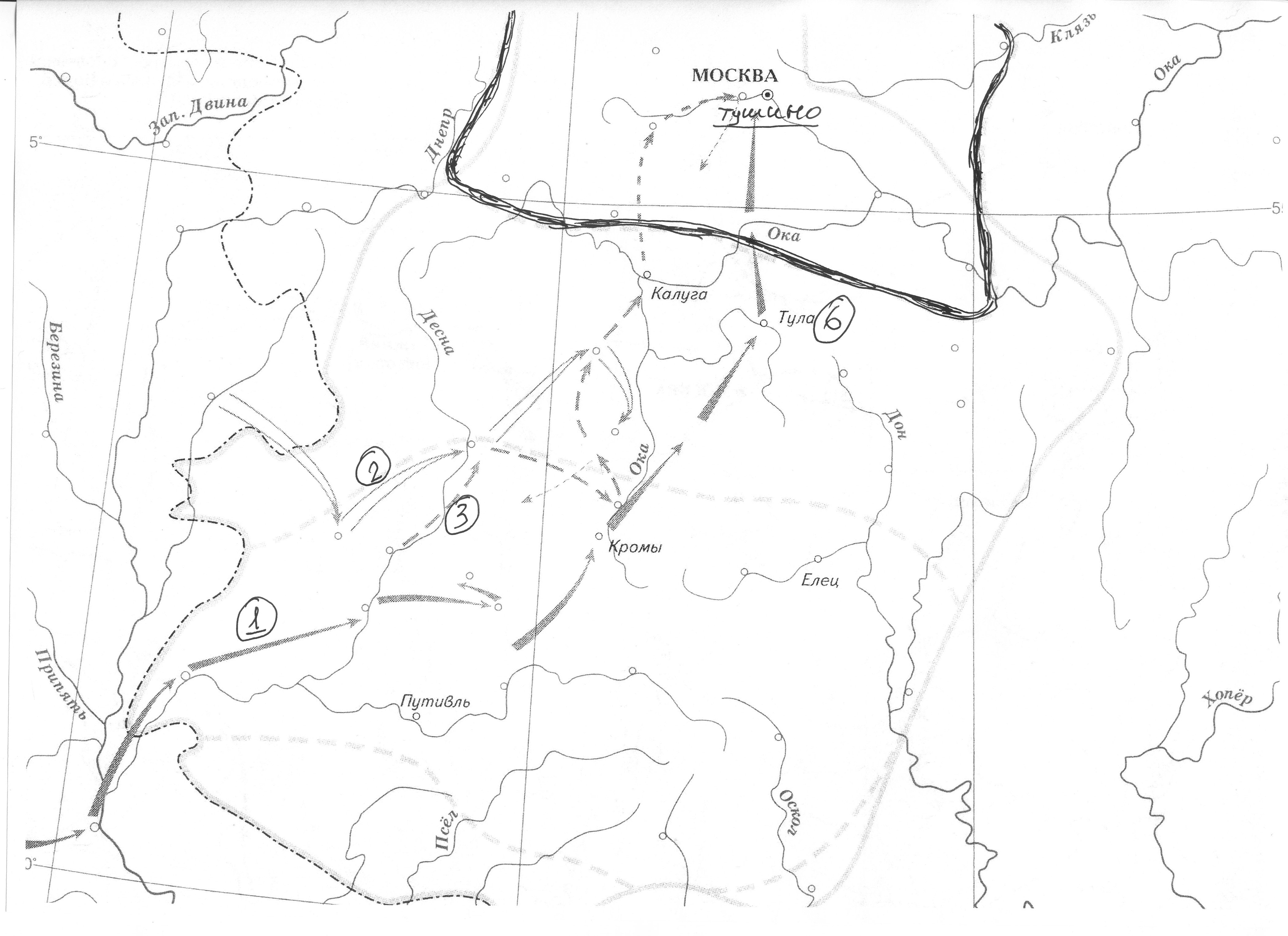 Задание 10. Документ (8 баллов) Вопросы:1. Кто автор данного документа? (1 балл) Грузинский (Картли-Кахетинский) царь Ираклий II 2. Кому адресовано «Обращение»? (1 балл) Екатерине II3. На каких условиях автор «Обращения» готов принять покровительство России? Назовите 2 условия (по 1 баллу за названное ограничение, но не более 2 баллов) Могут быть названы: сохранение власти за царём и его потомками, сохранение власти Католикоса.4. Какие обязательства за покровительство России и присылку войск берет на себя автор «Обращения»? Назовите не менее 3 обязательств (по 1 баллу за названное обязательство, но не более 3 баллов)Могут быть названы: - покрытие расходов на содержание русской армии в Грузии,- отправка в Россию одного из сыновей и по возможности несколько князей и дворян как гарантов выполнения договора,- перечислять в российскую казну половину прибыли об «разных руд, металлов»,- каждый год платить с каждого двора по 70 копеек,- каждый год отправлять 14 лучших лошадей,- ежегодно отправлять 2000 ведер виноградного вина- с отвоёванных земель отправлять ежегодно по 200 пудов шелка.5. Назовите договор, который был подписан после данного «Обращения»? Назовите год его подписания договора (1 балла) Георгиевский трактат, 1783 годИСТОРИЧЕСКОЕ ЭССЕ.Максимальная оценка — 50 балловВведение и заключение (до 15 баллов). Основные критерии оценивания:1.          Обоснованность  выбора  темы   и     задач,  которые  ставит  перед  собой   в  своей  работе участник). Оценивается вводная часть к работе - не более 10 баллов.Разбиваем на 2 критерия по 5 баллов:Максимально 5 баллов за внятное оригинальное объяснение, демонстрирующее заинтересованность в теме.4 балла за внятное объяснение без демонстрации особой личной заинтересованности.3 балла за формальное объяснение в неск. предложениях.1-2 балла за одну фразу (я выбрал, т.к. мне интересно или т.к. период важен).0 баллов нет объяснения.Максимально 5 баллов за четкую постановку задач работы, исходя из понимания смысла высказывания (мне предстоит ответить на такие-то вопросы, я должен буду высказаться, определить свое отношение к таким-то проблемам и т.д. - поднимается в идеале 4 проблемы).4  балла за понимание в целом смысла высказывания без выделения отдельных проблем. Задачи работы сформулированы менее четко, часто описательно.3   балла за понимание  в  целом  смысла высказывания  без  выделения  отдельных проблем или за сформулированные задачи без привязки к высказыванию.1-2 балла есть недопонимание смысла высказывания в отдельных его частях, задачи работы не выделены. 0 баллов постановка задач, исходя из смысла, высказывания отсутствует. Высказывание понято неверно - почти всегда влечет за собой минимальную оценку за работу в целом.2.          При оценке заключения обращается внимание на умение автора делать конкретные выводы по сути своей позиции, исходя из смысла высказывания и задач, сформулированных во введении.Максимально 5 баллов за четкое подведение итогов с выделением основных позиций. 4 проблемы - 4 вывода (плюс 1 балла за обобщение).1-2 балла выводы носят самый общий характер.О баллов - выводы не сделаны либо противоречат основному тексту.3.          Оценка основной части к работе (макс. 35 баллов):Каждая из 4-х выделенных проблем может принести до 5 баллов. Потеря каждой из позиций минус 5 баллов!При оценке каждой из выделенных проблем «работают» «старые критерии»:1.          грамотность использования исторических фактов и терминов;2.           - аргументированность авторской позиции. Итого до 20 баллов за раскрытие основных проблем.Далее максимум 5 баллов за «творчество»:Максимально 5 баллов — на протяжении всей работы автор демонстрирует ярко выраженную личную позицию, заинтересованность в теме, предлагает оригинальные (имеющие право на существование, исходя из фактов и историографии) мысли, проблемы и их решение. Работа написана хорошим литературным языком с учетом всех жанровых особенностей эссе.4  балла - личная позиция и заинтересованность проявляются время от времени, есть хотя бы одна оригинальная   идея.   Работа   написана   хорошим   литературным   языком   с   учетом   всех   жанровых особенностей эссе.3 балла - автор демонстрирует личную позицию и творческое начало хотя бы формально («как мне кажется», «я убежден», «меня увлекает» и т.д.). Работа написана грамотно с точки зрения стилистики русского языка. Текст предельно формализован (я выбрал такую-то тему потому-то, план моей работы будет такой-то и т.д.).0 баллов - пересказ учебника либо литературы без творческого начала вообще (Иван Грозный родился, женился и т.д.).Далее максимум 10 баллов за знание различных точек зрения (историки, современники): Максимально 10 баллов — участник корректно и конкретно излагает несколько позиций, отраженных в литературе или источниках с конкретными указаниями на авторов. Усиливает свою аргументацию ссылками. Работа с различными авторскими позициями ведется на протяжении всей работы. Т.е. привлечение источников и историографии не носит формальный «ритуальный» характер.8-9 баллов - участник корректно и конкретно излагает несколько позиций, отраженных в литературе или источниках без указаний на конкретные работы. Либо 2-3 позиции с указанием. Усиливает свою аргументацию ссылками. Т.е. привлечение источников и историографии не носит формальный «ритуальный» характер.6-7 баллов - участник знает неск. позиций в общих чертах (есть такая точка зрения, есть другая - по образцу ЕГЭ часть С). Использует историографию или источники хотя бы разово в своей аргументации.3-5 баллов - Приведенные цитаты не имеют прямого отношения к теме, т.е. привлечение источников и историографии носит формальный «ритуальный» характер. В таких работах историография, как правило, дается в начале, либо в конце работы.2 балла - участник сугубо символически что-то упоминает про разные точки зрения. О - разные точки зрения не упоминаются вообще.Темы эссе:1. «…подобно отцу Владимиру, Ярослав не был князем только в значении вождя дружины, который стремится в дальние стороны за завоеваниями, славою и добычею; Ярослав, как видно, был более князем-нарядником страны». (С.М. Соловьёв)2. «…положительное значение царя Ивана в истории нашего государства далеко не так велико, как можно было бы думать, судя по его замыслам и начинаниям, по шуму, какой производила его деятельность. Грозный царь больше задумывал, чем сделал, сильнее подействовал на воображение и нервы своих современников, чем на современный ему государственный порядок. Жизнь Московского государства и без Ивана устроилась бы так же, как она строилась до него и после него, но без него это устроение пошло бы легче и ровнее, чем оно шло при нём и после него: важнейшие политические вопросы были бы разрешены без тех потрясений, какие были им подготовлены. Важнее отрицательное значение этого царствования». (В.О. Ключевский)3. «Царь Алексей Михайлович умер неожиданно, не достигши старости, и оставил семейство своё в очень печальном для государства положении, предвещавшем большие смуты, и это в такое время, когда столько важных вопросов стояло на очереди, когда всё колебалось при страшном повороте на новый путь, когда при всеобщем истощении от прежних войн предстояла ещё опасная война с могущественными турками». (С.М. Соловьёв)4. «Политические идеалы первых дней царствования Александра I скоро стали признаваться несбыточной мечтой… Слабовольный Государь был способен одновременно мечтать о конституции и дрожать за самодержавие, думать об отмене крепостного права и вводить военные поселения, сменять смелых реформаторов строгими блюстителями порядка, приближать Кочубея, Новосильцева, Строгонова, Чарторыжского и дружить с грубым и тусклым Аракчеевым». (А.А. Верещагин)5. «Александр II немало предвосхитил своего преемника в том, что касается контрреформ. Как известно, контрреформы в правление Александра III предполагали исправление «ошибок 60-х годов», наступление на прежние либеральные преобразования. Но такое наступление предпринял сам реформатор Александр II, причём ещё в 1860-х годах, до осуществления всей программы реформ». (С.А. Ермолаев)ВСЕРОССИЙСКАЯ ОЛИМПИАДА ШКОЛЬНИКОВПО ИСТОРИИ. МУНИЦИПАЛЬНЫЙ ЭТАП. 11 КЛАССвремя выполнения работы 180 минут      максимальная оценка за работу: 100 балловМатериалы для жюриЗадание 1. В битве на реке Сити участвовали (1 балл)Ответ:  3Задание 2. Какие из перечисленных коллегий были созданы в правление Петра I? (1 балл)Ответ: 2346Задание 3. По какому принципу образованы ряды (1 балл за каждый ряд, всего за ответ 4 балла).1. Царь, боярская дума, Земский собор, приказы.2. В.В. Пукирев, А.К. Саврасов, П.А. Федотов, И.Н. Крамской.3. Съезд народных депутатов, объединённый фронт трудящихся СССР, многопартийность, президент СССР.4. Корсунь-Шевченковская операция, Ленинградско-Новгородская операция, Львовско-Сандомирская операция, Ясско-Кишинёвская операцияОтвет: 1) высшие органы власти периода представительной монархии XVI-XVII вв.,2) русские художники XIX в., 3) реформа политической системы в СССР в период перестройки (1985-1991 гг.),4) операции советской армии, проведённые в 1944 г.Задание 4. Укажите, что является лишним к каждом ряду. Свой ответ поясните (4 балла).Стригольники, «жидовстсвующие», нестяжатели, иосифляне, молокане, духоборыОтвет: Перечислены ереси в России. Лишним являются иосифляне – представители официальной церкви, выступавшие против ересейА.Ф. Керенский, М.И. Терещенко, А.И. Верховский, Г.Е. Львов, Д.Н. Вердеревский, А.М. НикитинОтвет: Перечислены деятели Временного правительства, вошедшие в сентябре 1917 г. в состав Директории («Совета пяти»). Князь Г.Е. Львов в состав Директории не входилИнгерманландия, Карелия, Эстляндия, Лифляндия, ФинляндияОтвет: Названы территории, перешедшие России по условиям Ништадтского мира (по итогам Северной войны). Лишним является упоминание Финляндии, которая была возвращена ШвецииРазрешение найма рабочей силы, восстановление свободы внутренней торговли, сохранение государственной монополии во внешней торговле, проведение коллективизации, отмена трудовой повинностиОтвет: Перечислены основные положения НЭПа, лишним является проведение коллективизацииЗадание 5. Восстановите правильную хронологическую последовательность событий (максимальный балл за все задания - 2). Ответ запишите в виде ряда цифр, отражающего последовательность событий:А)1. строительство первой железной дороги в России2. введение «заповедных лет»3. принятие указа о единонаследии4. оборона Доростола5. восстание ХлопкаБ)1. Клермонтский собор2. принятие Билля о правах в США3. создание Лиги наций4. завершение Реконтисты5. протекторат О. КромвеляЗадание 6. Соотнесите элементы правого и левого столбцов таблицы. В перечне справа есть лишняя характеристика (максимальный балл – 3).Ответ:Задание 7. Заполните пробелы в тексте. Ответ оформите в виде перечня элементов под соответствующими номерами (1 балл за каждый правильно заполненный пропуск, максимальный балл – 15).« Экономическая политика большевиков периода Гражданской войны получила название «____(1)_____» (хотя сам термин был введен в оборот еще летом 1917 г. социалистом А.А. Богдановым). Данное понятие включало в себя не просто экономическую политику в условиях военного времени, но и определенную доктринальную концепцию построения социализма в одной стране. В партийных документах РКП(б) (в частности, во второй Программе партии, принятой ____(2)_____ съездом в ____(3)_____ г.) доминировала идея «непосредственного перехода к социализму без предварительного периода, приспосабливающего старую экономику к экономике социалистической». Предполагалось, в том числе, использовать средства, заимствованные у капиталистических государств, прежде всего у Германии. В качестве предпосылок для построения социализма В.И. Ленин называл наличие таких субъективных факторов, как ____(4)_____ пролетариата и пролетарская партия. Что касается материальных предпосылок, то они связывались с победой ____(5)_____ и помощью западноевропейского ____(6)_____.____(7)_____ поставила перед большевиками задачу создания огромной армии, максимальной мобилизации всех ресурсов, а отсюда – чрезмерной централизации власти и подчинения ее контролю всех сфер жизнедеятельности государства. При этом задачи военного времени совпали с представлениями большевиков о социализме как бестоварном, безрыночном, централизованном обществе. Таким образом, политика, проводимая большевиками в 1918–1920 гг., строилась, с одной стороны, на опыте государственного регулирования хозяйственных отношений периода ____(8)_____ (в России, Германии), с другой – на утопических представлениях о возможности непосредственного перехода к безрыночному социализму в условиях ожидания ____(9)_____, что привело в конечном итоге – к форсированию темпов социально-экономических преобразований.____(10)_____, закрепленная декретами ВЦИКа от 13 и 27 мая 1918 г., показала свою неэффективность.Для изъятия хлебных запасов у зажиточного крестьянства использовались ____(11)_____ из рабочих и солдат, которые опирались на ____(12)_____, образованные в июне 1918 г. Такая политика не только не смогла обеспечить город хлебом, но и привела к массовым антибольшевистским выступлениям крестьян. Поэтому декретом от 11 января ____(13)_____ г. введена продразверстка. Продразверстка, в отличие от проводившейся ранее политики, представляла собой уже упорядоченную конфискацию хлеба.Декрет о земле нарушался теперь и формально. Земельный фонд передавался не всем трудящимся, а в первую очередь совхозам и коммунам, во вторую – трудовым артелям и товариществам по ____(14)_____. Крестьянин-единоличник мог пользоваться только остатками земельного фонда.К началу 1919 г. полностью были национализированы или закрыты частные торговые предприятия. Обеспечение населения продовольствием, предметами личного потребления осуществлялось через сеть государственного снабжения, для чего были введены карточки, пайки и нормы выдачи. В этих условиях процветали ____(15)_____ и черный рынок, где цены были в десятки и сотни раз выше государственных, однако благодаря именно им люди как-то могли себя прокормить».Ответ:1. «военного коммунизма»2. VIII3. 19194. диктатура5. мировой революции6. пролетариата7. Гражданская война8. Первой мировой войны9. мировой революции10. Продовольственная диктатура11. продотряды12. комитеты деревенской бедноты (комбеды)13. 191914. совместной обработке земли15. мешочничествоЗадание 8. Изображения каких исторических деятелей представлены ниже? Укажите1) их фамилии2) сферу их деятельности3) примерное время их деятельности (с точностью до части века)(до 3 баллов за каждый ответ, максимальный балл – 6).Ответ:А) 1. Иван Иванович Шувалов2. В 1742 году начал придворную службу в чине камер-пажа. В 1749 году получил чин камер-юнкера. В том же году стал фаворитом императрицы Елизаветы Петровны. В 1750-е годы и особенно в 1760—1761 власть Шувалова распространялась на все области государственного управления, что оказало заметное влияние на внутреннюю и внешнюю политику России. По предложению Шувалова в 1754 г. отменены внутренние таможенные пошлины.Содействовал развитию русской науки и искусства, оказывал покровительство учёным, писателям и художникам. При его содействии основаны Московский университет, Академия художеств.После возвращения в 1776 г. из эмиграции государственных должностей не занимал. Меценат (первый литературный салон в Санкт-Петербурге, помощь художникам и литераторам), филантроп (содержать больницу и училище для сирот).3. годы жизни 1727-1797. На государственной службе с 1749 по 1762 г. (середина XVIII в.)Б) 1. Колчак Александр Васильевич2. русский военный и политический деятель, учёный-океанограф, полярный исследователь (1900—1903), флотоводец (1915—1917). Участник русско-японской и Первой мировой войн. Руководитель Белого движения во время Гражданской войны в России. Верховный правитель России и Верховный главнокомандующий Русской армией (ноябрь 1918 — январь 1920).3. годы жизни 1874-1920. Начал военную службу в 1895 г. (конец XIX начало XX в.)Задание 9. Выполните задание по карте России времён Петра I. (1 балл за каждый ответ, максимальный балл – 6).1. Обозначьте сплошной линией границу района восстания под предводительством К. Булавина.2. Обозначьте пунктирной линией границу района астраханского восстания 1705-1706 гг.3. Обозначьте город, в котором Пётр I строил военный флот зимой 1695-1696 г.4. Обозначьте турецкую крепость, взятую русской армией в 1696 г.5. Обозначьте город, у которого в 1709 г. было нанесено поражение шведской армии.6. Обозначьте город, рядом с которым располагалась Макарьевская ярмарка.Ответ: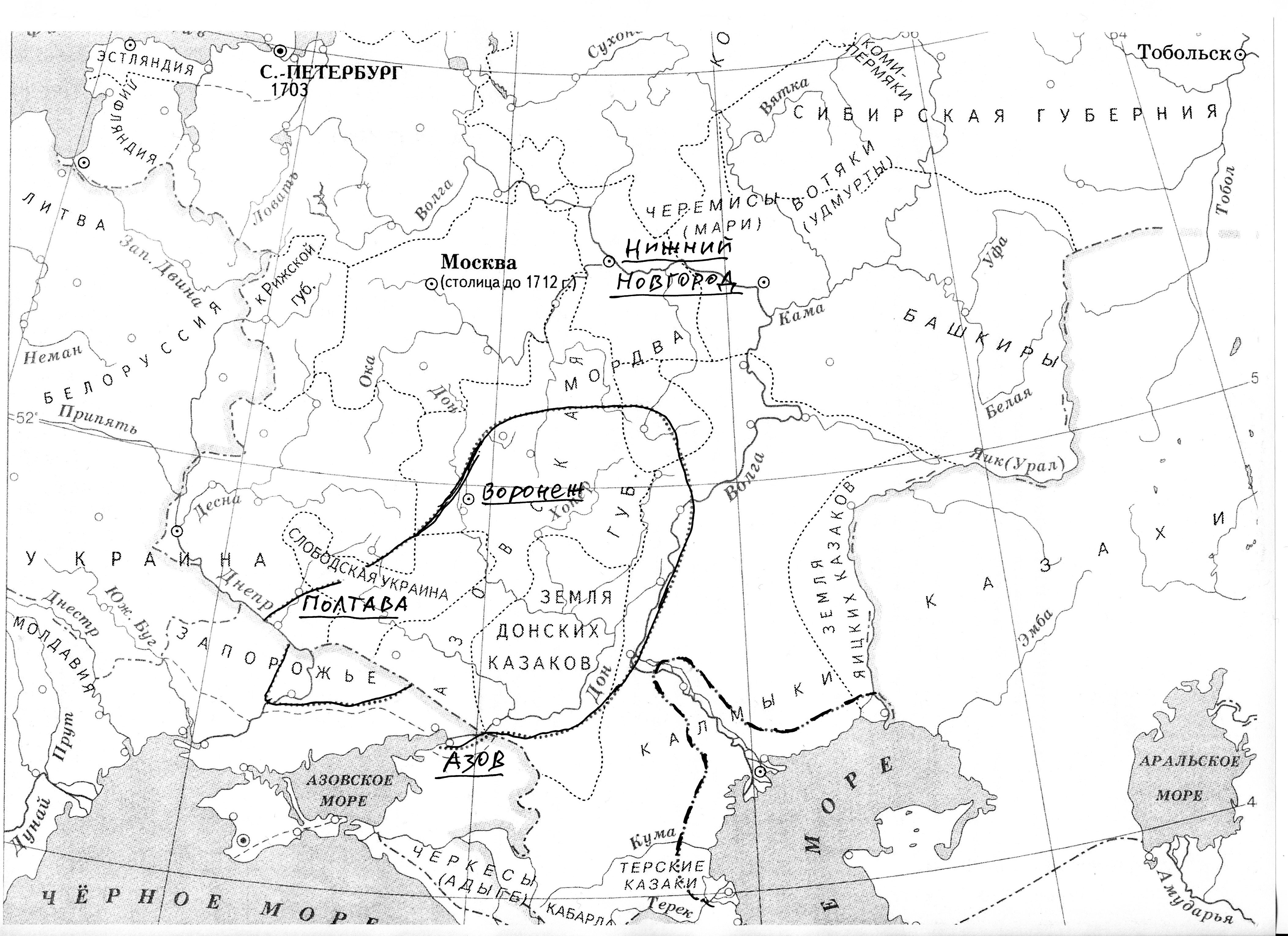 Задание 10. Документ (8 баллов) Прочитайте документ:«Предварительно донес я вашей светлости, что крепость Измаильская храбростью порученного мне войска взята. Приступ был мужествен, неприятель многочислен, крепость к обороне способна. Отпор был сильный, и отчаянная оборона обратилась на гибель и совершенное сокрушение неприятеля.Здесь подношу вашей светлости о всех обстоятельствах сей знаменитой победы донесение, взяв с самого вступления начальства моего над войсками, от вашей светлости мне порученными…На утро приезду моего начаты были приготовления к построению батарей на обеих крылах войск, на берегу Дуная. Фашин потребное число делали, лестницы частию привезены из Галаца, частию на месте дополнены, и работа сия окончена 5-го числа.В тот день войска расположены вокруг города лагерем, 6-го числа прибыл полк гренадерский Фанагорийский, сто пятьдесят мушкетёр Апшеронского полку, несколько донских казаков и арнаутов.Время благоприятствовало нашим приготовлениям, погода была ясная и теплая…С 10-го на 11-е число в три часа пополуночи все войска выступили устроенными колоннами к назначенным им пунктам, а флотилия по Дунаю плыла к назначенным местам. А в пять часов с половиною все Колонны как с Сухова пути, так и водою двинулись на приступ…Жестокий бой, продолжавшийся внутри крепости, чрез шесть часов с половиною, с помощью божиею, наконец решился в новую России славу. Мужество начальников, ревность и расторопность штаб- и обер-офицеров и беспримерная храбрость солдат одержали над многочисленным неприятелем, отчаянно защищавшимся, совершенную поверхность, и в час пополудни победа украсила оружие наше новыми лаврами».Вопросы:1. Кто автор данного документа? (1 балл) А.В. Суворов2. Кому адресован документ? (1 балл) Г.А. Потёмкин3. В каком году произошло событие, описанное в документе? Назовите страну, которая была противником России в данной войне. (по 1 баллу за названный год и страну, но не более 2 баллов) 1790 г. Османская империя (Турция)4. Назовите договор, заключённый по итогам данной войны. (1 балл)Ясский договор, 1791 г.5. Назовите 3 условия данного договора. (по 1 баллу за условие, но не более 3 баллов) Россия получила земли между Южным Бугом и Днестром, Россия возвращала Турции Молдавское княжество, Турция отказывалась от претензий на Картлийское царство (Грузия), Турция признавала права России на Крым и Тамань, проводился взаимный обмен пленниками и невольниками.ИСТОРИЧЕСКОЕ ЭССЕ.Максимальная оценка — 50 балловВведение и заключение (до 15 баллов). Основные критерии оценивания:1.          Обоснованность  выбора  темы   и     задач,  которые  ставит  перед  собой   в  своей  работе участник). Оценивается вводная часть к работе - не более 10 баллов.Разбиваем на 2 критерия по 5 баллов:Максимально 5 баллов за внятное оригинальное объяснение, демонстрирующее заинтересованность в теме.4 балла за внятное объяснение без демонстрации особой личной заинтересованности.3 балла за формальное объяснение в неск. предложениях.1-2 балла за одну фразу (я выбрал, т.к. мне интересно или т.к. период важен).0 баллов нет объяснения.Максимально 5 баллов за четкую постановку задач работы, исходя из понимания смысла высказывания (мне предстоит ответить на такие-то вопросы, я должен буду высказаться, определить свое отношение к таким-то проблемам и т.д. - поднимается в идеале 4 проблемы).4  балла за понимание в целом смысла высказывания без выделения отдельных проблем. Задачи работы сформулированы менее четко, часто описательно.3   балла за понимание  в  целом  смысла высказывания  без  выделения  отдельных проблем или за сформулированные задачи без привязки к высказыванию.1-2 балла есть недопонимание смысла высказывания в отдельных его частях, задачи работы не выделены. 0 баллов постановка задач, исходя из смысла, высказывания отсутствует. Высказывание понято неверно - почти всегда влечет за собой минимальную оценку за работу в целом.2.          При оценке заключения обращается внимание на умение автора делать конкретные выводы по сути своей позиции, исходя из смысла высказывания и задач, сформулированных во введении.Максимально 5 баллов за четкое подведение итогов с выделением основных позиций. 4 проблемы - 4 вывода (плюс 1 балла за обобщение).1-2 балла выводы носят самый общий характер.О баллов - выводы не сделаны либо противоречат основному тексту.3.          Оценка основной части к работе (макс. 35 баллов):Каждая из 4-х выделенных проблем может принести до 5 баллов. Потеря каждой из позиций минус 5 баллов!При оценке каждой из выделенных проблем «работают» «старые критерии»:1.          грамотность использования исторических фактов и терминов;2.           - аргументированность авторской позиции. Итого до 20 баллов за раскрытие основных проблем.Далее максимум 5 баллов за «творчество»:Максимально 5 баллов — на протяжении всей работы автор демонстрирует ярко выраженную личную позицию, заинтересованность в теме, предлагает оригинальные (имеющие право на существование, исходя из фактов и историографии) мысли, проблемы и их решение. Работа написана хорошим литературным языком с учетом всех жанровых особенностей эссе.4  балла - личная позиция и заинтересованность проявляются время от времени, есть хотя бы одна оригинальная   идея.   Работа   написана   хорошим   литературным   языком   с   учетом   всех   жанровых особенностей эссе.3 балла - автор демонстрирует личную позицию и творческое начало хотя бы формально («как мне кажется», «я убежден», «меня увлекает» и т.д.). Работа написана грамотно с точки зрения стилистики русского языка. Текст предельно формализован (я выбрал такую-то тему потому-то, план моей работы будет такой-то и т.д.).0 баллов - пересказ учебника либо литературы без творческого начала вообще (Иван Грозный родился, женился и т.д.).Далее максимум 10 баллов за знание различных точек зрения (историки, современники): Максимально 10 баллов — участник корректно и конкретно излагает несколько позиций, отраженных в литературе или источниках с конкретными указаниями на авторов. Усиливает свою аргументацию ссылками. Работа с различными авторскими позициями ведется на протяжении всей работы. Т.е. привлечение источников и историографии не носит формальный «ритуальный» характер.8-9 баллов - участник корректно и конкретно излагает несколько позиций, отраженных в литературе или источниках без указаний на конкретные работы. Либо 2-3 позиции с указанием. Усиливает свою аргументацию ссылками. Т.е. привлечение источников и историографии не носит формальный «ритуальный» характер.6-7 баллов - участник знает неск. позиций в общих чертах (есть такая точка зрения, есть другая - по образцу ЕГЭ часть С). Использует историографию или источники хотя бы разово в своей аргументации.3-5 баллов - Приведенные цитаты не имеют прямого отношения к теме, т.е. привлечение источников и историографии носит формальный «ритуальный» характер. В таких работах историография, как правило, дается в начале, либо в конце работы.2 балла - участник сугубо символически что-то упоминает про разные точки зрения. О - разные точки зрения не упоминаются вообще.Темы эссе:1. «Мы видели, как было принято христианство и как распространялось; видели, что оно принялось скоро в Киеве, на юге, где было уже и прежде давно знакомо, но медленно, с большими препятствиями распространялось оно на севере и востоке…». (С.М. Соловьёв)2. «…такой динамичный период был на редкость богат не только яркими событиями, но и разнообразными альтернативами развития. В дни всенародных потрясений случайности могут сыграть существенную роль в направлении хода истории. Увы, Смутное время оказалось временем утраченных возможностей, когда не осуществились те альтернативы, которые сулили более благоприятный для страны ход событий». (В.Б. Кобрин)3. «Желая узаконить новый порядок престолонаследия и отнять у враждебных князей всякий предлог к смуте, Василий ещё при жизни своей назвал старшего сына Иоанна великим князем, объявил его соправителем… Василий Тёмный не только благословляет старшего сына своего отчиною, великим княжением, но считает великое княжение Владимирское неразрывно соединённым с Московским, вследствие чего Владимир и другие города этого княжества смешивает с городами московскими». (С.М. Соловьёв)4. «Александр III вступил на престол в столь тяжкой обстановке, труднее которой вряд ли можно себе представить. Революционное движение достигло своего апогея... было очевидно, что требования нигилистов поддерживаются по крайней мере частью населения. Правительство должно было либо уступить, либо вооружиться Для борьбы.Александр III не пошел на уступки. Часто высказывалось мнение, что отказ Александра III от уступок служит доказательством его необычайной смелости. Для нас же два года его добровольного заточения в Гатчине скорее являются доказательством его слишком большой осторожности». (Г.В. Плеханов)5. «Ни Февраль, ни Октябрь не были заговорами. Февраль — это была настоящая социальная, политическая революция. Я считаю, что Февраль и Октябрь — это части одной революции, лучше смотреть на них как на единый процесс…» (А. Рабинович)Номер
заданияВерный 
ответБаллыНомер
заданияВерный 
ответБаллы1Максимально 8 баллов(по 2 за каждый верный ответ)87Максимально 8 баллов (по 1 за каждое соответствие)81.1.2271 – 1558 11.2.1272 – Сигизмунд II Август11.3.4273 – Речь Посполитая11.4.1274 – Владимир Старицкий12Максимально 9 баллов(по 3 балла за каждый верный ответ)974 – Владимир Старицкий12.1.2 4 5375 – Стефан Баторий12.2.1 3 5376 – 158112.3.1 4 6377 – Ям-Запольский13Максимально 9 баллов(по 3 балла за каждый верный ответ)977 – Ям-Запольский13.1.Киев (или Киевский поход, разорение Киева)378 – 15833.1.Киев (или Киевский поход, разорение Киева)38Максимально  – 16 баллов (по 1 за каждую позицию)163.2.Сигтунский поход381 – Святослав2 – Святослав 3 – Владимир 4 – Ярослав Мудрый11113.3.1327381 – Польша2 – Венгрия 3 – Болгария (Болгарское царство)4 – Хазарский каганат 5 – Волжская Булгария 6 – Швеция 1111114Максимальное количество - 12 баллов5 ошибок - 2 балла4 ошибки - 4 балла3 ошибки - 6 баллов2 ошибки - 8 баллов1 ошибка - 10 баллов0 ошибок - 12 баллов81 – Польша2 – Венгрия 3 – Болгария (Болгарское царство)4 – Хазарский каганат 5 – Волжская Булгария 6 – Швеция 11111146 2 4 5 3 11287 – Доростол 8 – Юрьев 9 – Саркел 10 – Итиль 11 – Булгар 12 – Новгород 1111115Максимально 15 баллов (по 1 за каждое верное соответствие)1587 – Доростол 8 – Юрьев 9 – Саркел 10 – Итиль 11 – Булгар 12 – Новгород 1111115.1.А – 5, Б – 1, В –  – 2, Д – 459Максимально 15 баллов (по 5 за каждый верный ответ). Если миниатюра указана верно, но событие определено с ошибкой, то такой ответ оценивается в 2 балла.25.2.А – 5, Б – 6, В –  – 3, Д – 2592 – поединок Пересвета и Челубея (или Куликовская битва)55.3.А – 3, Б – 5, В –  – 2, Д – 4594 – Вечевой колокол вывозят из Новгорода (присоединение Новгорода в Московскому княжеству)56Максимально 8 баллов895 – Стоглавый собор561 – Ослепление Василька Теребовльского262 – 1097 год263 – Любечский съезд264 – 1111 год2Номер
заданияВерный 
ответБаллыНомер
заданияВерный 
ответБаллы12 балла за каждый правильный ответ, максимальный балл – 8871 балл за каждый правильный ответ, максимальный балл – 6.61.1.3271 – Андрусовское перемирие – 1667      Вечный мир – 16862 – Ништадский мир – 17213 – Белградский мир – 17394 – Абоский мир – 17435 – Разделы Польши – 1772, 1793, 17956 – Кючук-Кайнарджийский мир – 1774, Ясский мир – 1791 1111111.2.4271 – Андрусовское перемирие – 1667      Вечный мир – 16862 – Ништадский мир – 17213 – Белградский мир – 17394 – Абоский мир – 17435 – Разделы Польши – 1772, 1793, 17956 – Кючук-Кайнарджийский мир – 1774, Ясский мир – 1791 1111111.3.1271 – Андрусовское перемирие – 1667      Вечный мир – 16862 – Ништадский мир – 17213 – Белградский мир – 17394 – Абоский мир – 17435 – Разделы Польши – 1772, 1793, 17956 – Кючук-Кайнарджийский мир – 1774, Ясский мир – 1791 1111111.4.3271 – Андрусовское перемирие – 1667      Вечный мир – 16862 – Ништадский мир – 17213 – Белградский мир – 17394 – Абоский мир – 17435 – Разделы Польши – 1772, 1793, 17956 – Кючук-Кайнарджийский мир – 1774, Ясский мир – 1791 11111122 балла за каждое задание, максимальный балл – 6671 – Андрусовское перемирие – 1667      Вечный мир – 16862 – Ништадский мир – 17213 – Белградский мир – 17394 – Абоский мир – 17435 – Разделы Польши – 1772, 1793, 17956 – Кючук-Кайнарджийский мир – 1774, Ясский мир – 1791 1111112.1.1 3 6271 – Андрусовское перемирие – 1667      Вечный мир – 16862 – Ништадский мир – 17213 – Белградский мир – 17394 – Абоский мир – 17435 – Разделы Польши – 1772, 1793, 17956 – Кючук-Кайнарджийский мир – 1774, Ясский мир – 1791 1111112.2.2 4 5271 – Андрусовское перемирие – 1667      Вечный мир – 16862 – Ништадский мир – 17213 – Белградский мир – 17394 – Абоский мир – 17435 – Разделы Польши – 1772, 1793, 17956 – Кючук-Кайнарджийский мир – 1774, Ясский мир – 1791 1111112.3.1 4 6271 – Андрусовское перемирие – 1667      Вечный мир – 16862 – Ништадский мир – 17213 – Белградский мир – 17394 – Абоский мир – 17435 – Разделы Польши – 1772, 1793, 17956 – Кючук-Кайнарджийский мир – 1774, Ясский мир – 1791 11111132 балла за каждое задание, максимальный балл – 6671 – Андрусовское перемирие – 1667      Вечный мир – 16862 – Ништадский мир – 17213 – Белградский мир – 17394 – Абоский мир – 17435 – Разделы Польши – 1772, 1793, 17956 – Кючук-Кайнарджийский мир – 1774, Ясский мир – 1791 1111113.1.Репнин271 – Андрусовское перемирие – 1667      Вечный мир – 16862 – Ништадский мир – 17213 – Белградский мир – 17394 – Абоский мир – 17435 – Разделы Польши – 1772, 1793, 17956 – Кючук-Кайнарджийский мир – 1774, Ясский мир – 1791 1111113.2.Ордин-Нащокин284 балла за каждый верный ответ, максимальный балл – 12. Могут быть приняты и иные ответы, не искажающие смысл перечисленных.123.3.Апраксин284 балла за каждый верный ответ, максимальный балл – 12. Могут быть приняты и иные ответы, не искажающие смысл перечисленных.1241 балл за каждое верное соответствие, максимальный балл – 6684 балла за каждый верный ответ, максимальный балл – 12. Могут быть приняты и иные ответы, не искажающие смысл перечисленных.124А – 6, Б – 3, В – 5, 
Г – 7, Д – 2, Е – 18.1.1714, Указ о единонаследии, 1730453 балла за каждую верно составленную последовательность событий, максимальный балл – 9 за все задания.6 – 5 ошибок - 0 баллов4 – 3 ошибки - 1 балл1 – 2 ошибки - 2 балла0 ошибок – 3 балла98.1.1714, Указ о единонаследии, 173045.1.А, Б, Г, В, Е, Д38.2.1. Дворянское землевладение ограждалось от дробления2. Дворянство сохраняло источник своего благополучия3. Вынуждало младших сыновей идти на государеву службу4. Сохранение финансового уровня дворянства сохраняло его и как опору для самодержавия45.2.Е, Б, Д, Г, А, В38.2.1. Дворянское землевладение ограждалось от дробления2. Дворянство сохраняло источник своего благополучия3. Вынуждало младших сыновей идти на государеву службу4. Сохранение финансового уровня дворянства сохраняло его и как опору для самодержавия45.3.Е, А, Г, Б, Д, В38.2.1. Дворянское землевладение ограждалось от дробления2. Дворянство сохраняло источник своего благополучия3. Вынуждало младших сыновей идти на государеву службу4. Сохранение финансового уровня дворянства сохраняло его и как опору для самодержавия461 балл за каждый правильный ответ, максимальный балл – 17178.2.1. Дворянское землевладение ограждалось от дробления2. Дворянство сохраняло источник своего благополучия3. Вынуждало младших сыновей идти на государеву службу4. Сохранение финансового уровня дворянства сохраняло его и как опору для самодержавия461 – 176818.3.1. Дворянство изначально было против этого указа, а Анна была заинтересована в хорошем к ней отношении дворян, потому и отменила этот указ2. Указ был крайне противоречив и вступал к правовой конфликт как с другими указами, так и между положениями самого указа.3. Указ не привёл к массовому притоку дворян на госслужбу, т.к. государство не могло своим денежным довольствием удовлетворить запросы дворян4. Указ стал причиной стремительного роста числа безземельных дворян и их обнищания. 462 – 177018.3.1. Дворянство изначально было против этого указа, а Анна была заинтересована в хорошем к ней отношении дворян, потому и отменила этот указ2. Указ был крайне противоречив и вступал к правовой конфликт как с другими указами, так и между положениями самого указа.3. Указ не привёл к массовому притоку дворян на госслужбу, т.к. государство не могло своим денежным довольствием удовлетворить запросы дворян4. Указ стал причиной стремительного роста числа безземельных дворян и их обнищания. 463 – Чесма18.3.1. Дворянство изначально было против этого указа, а Анна была заинтересована в хорошем к ней отношении дворян, потому и отменила этот указ2. Указ был крайне противоречив и вступал к правовой конфликт как с другими указами, так и между положениями самого указа.3. Указ не привёл к массовому притоку дворян на госслужбу, т.к. государство не могло своим денежным довольствием удовлетворить запросы дворян4. Указ стал причиной стремительного роста числа безземельных дворян и их обнищания. 464 – Орлов18.3.1. Дворянство изначально было против этого указа, а Анна была заинтересована в хорошем к ней отношении дворян, потому и отменила этот указ2. Указ был крайне противоречив и вступал к правовой конфликт как с другими указами, так и между положениями самого указа.3. Указ не привёл к массовому притоку дворян на госслужбу, т.к. государство не могло своим денежным довольствием удовлетворить запросы дворян4. Указ стал причиной стремительного роста числа безземельных дворян и их обнищания. 464 – Орлов192 балла за каждый верный ответ, максимальный балл – 202065 – Спиридов191 – 1649 266 – Грейг192 – Составление Кондиций267 – Румянцев193 – Фёдор Апраксин268 – 1772194 – Сражение под Фокшанами269 – Пугачёв195 – 17912610 – 1774196 – Сражение у Фидониси2611 – Козлуджа197 – Павел I2612 – 1774198 – Открытие пролива между Чукоткой и Аляской2613 – Кючук-Кайнарджи199 – 17262614 – Молдавия1910 – Основание Смольного института2614 – Молдавия1102 балла за каждый верный ответ, максимальный балл 1010615 – Валахия12 3 5 8 9616 – Крымское ханство1617 – 8 апреля 17831617 – 8 апреля 17831ОТВЕТЫ К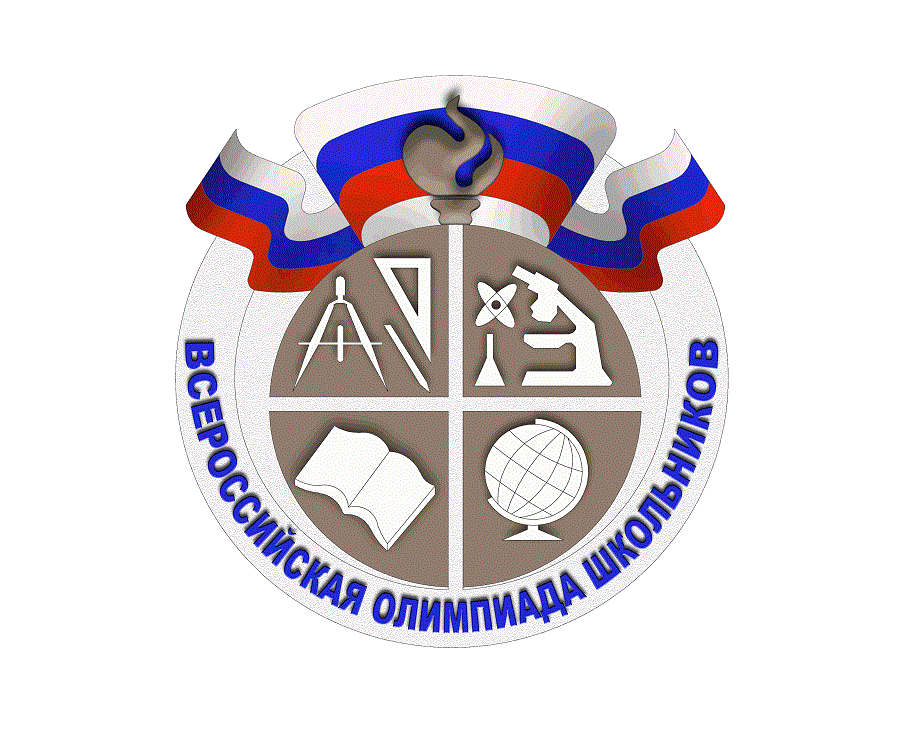 ВСЕРОССИЙСКОЙ ОЛИМПИАДЕ ШКОЛЬНИКОВПО ИСТОРИИ. 2019–2020 уч. г.МУНИЦИПАЛЬНЫЙ ЭТАП. 9 КЛАССОТВЕТЫ КВСЕРОССИЙСКОЙ ОЛИМПИАДЕ ШКОЛЬНИКОВПО ИСТОРИИ. 2019–2020 уч. г.МУНИЦИПАЛЬНЫЙ ЭТАП. 9 КЛАССВ заданиях 1–3 дайте один верный ответ. Ответ внесите в таблицу в бланке работы.Ответ:3Ответ:3Ответ:4Мирный договор(в хронологический последовательности)Итог для России2Победа7Поражение5Победа6Победа1Победа3Поражение4ПобедаБуква рядаПропускАЕлена ГлинскаяБАнастасия Романовна Захарьина-ЮрьеваВИван ГрозныйИнформация о деятелеФамилия деятеляФотография (номер)Подписал Пекинский договор .Игнатьев Н.П1Подписал первый договор о дружбе и торговле с Японией.Путятин Е. В.6Подписал политическое соглашение с Францией.Гирс Н.К.2Подписал военную конвенцию с Францией.Обручев Н.Н.9Командующий русскими войсками в бою на Кушке.Комаров А.В.7Командующий Ахалтекинской экспедицией.Скобелев М.Д.3Глава дипломатической миссии в Афганистан в .Столетов Н.Г.8Глава русской дипломатической миссии в Болгарии в сентябре-ноябре .Каульбарс Н.В.5Подписал соглашение с Австрией о сохранении статус-кво на Балканах.Муравьев М.Н.10Подписал договор о строительстве КВЖД и союзную конвенцию с Китаем.Витте С.Ю.4№Вставка№Вставка1Ивана Третьего514772Марфой Борецкой6Государь всея Руси3Казимиром IV714784Шелонь8поместногоАБ35124413251234ГБАДАБ42531145231234АГБВ